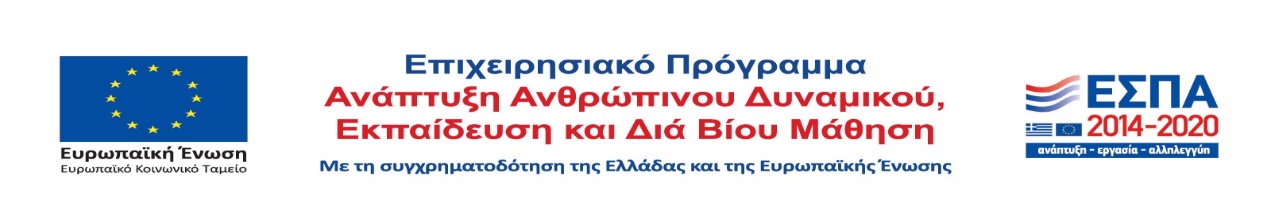 ΠΑΝΕΠΙΣΤΗΜΙΟ ΚΡΗΤΗΣΤΜΗΜΑ EΠΙΣΤΗΜΗΣ ΥΠΟΛΟΓΙΣΤΩΝΠΡΑΚΤΙΚΗ ΑΣΚΗΣΗ ΦΟΙΤΗΤΩΝΑΙΤΗΣΗ							Ηράκλειο ……………………………………Προς τον Επιστημονικά Υπεύθυνο της Π.Α.Του/της ……………………………………………………………………Αριθμός  Μητρώου. …………………………………………………                 Εξάμηνο Σπουδών ……………………………………………………Δ/νση επικοινωνίας …………………………………………………Τηλέφωνο: ………………………………………………………………Ηλεκτρονική δ/νση: …………………………………………………Με την αίτησή μου αυτή δηλώνω το ενδιαφέρον μου για συμμετοχή στην Πρακτική Άσκηση του Τμήματος. Δηλώνω επίσης ότι :1. Έχω εξεταστεί έως σήμερα επιτυχώς σε …………..…. (αριθμός) μαθήματα2. Μέσος Όρος βαθμολογίας ……………….. . 3. Υποχρεωτικά μαθήματα του Τμήματος στα οποία έχω εξεταστεί επιτυχώς : ………. (αριθμός): ………… ……………………………………………………………………………………………………………………………………………………………...……………………………………………………………………………………………………………………………………………………………..4. Υποτροφίες/διακρίσεις:………………………………………………………………………………………………………………………………………………………………………………………………………………………………………………………………………………………………………………………………5. Φορείς Απασχόλησης κατά σειρά προτίμησης:1η  προτίμηση:      ………………………………………………………………………………………………………………………………….2η	»	………………………………………………………………………………………………………………………………….6. Εξάμηνο υλοποίησης (κατά σειρά προτίμησης):1η  προτίμηση:      …………………………………………………………………………………………………………………………………2η  	»	…………………………………………………………………………………………………………………………………7.  Λόγοι προτίμησης των προαναφερόμενων φορέων:………………………………………………………………………………………………………………………………………………………………………………………………………………………………………………………………………………………………………………………………8. Λόγοι δήλωσης του μαθήματος της Πρακτικής Άσκησης :………………………………………………………………………………………………………………………………………………………………9. Επισυνάπτεται αναλυτική βαθμολογία.Ο αιτών/ούσα